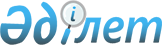 Об установлении публичного сервитута
					
			Утративший силу
			
			
		
					Постановление акимата Жалагашского района Кызылординской области от 21 декабря 2018 года № 289. Зарегистрировано Департаментом юстиции Кызылординской области 27 декабря 2018 года № 6600. Утратило силу постановлением акимата Жалагашского района Кызылординской области от 26 августа 2021 года № 157
      Сноска. Утратило силу постановлением акимата Жалагашского района Кызылординской области от 26.08.2021 № 157 (вводится в действие со дня первого официального опубликования).
      В соответствии с подпунктом 5-1) статьи 17 и подпунктом 2) пункта 4 статьи 69 кодекса Республики Казахстан от 20 июня 2003 года “Земельный кодекс Республики Казахстан” акимат Жалагашского района ПОСТАНОВЛЯЕТ: 
      1. Установить публичный сервитут товариществу с ограниченной ответственностью “SilkNetCom” сроком на три года без изъятия земельных участков у землепользователей для использования земельного участка в целях прокладки волоконно-оптической линии связи в Жалагашском районе согласно приложению к настоящему постановлению.
      2. Рекомендовать товариществу с ограниченной ответственностью “SilkNetCom” после завершения прокладки волоконно-оптической линии связи провести рекультивацию нарушенных земель. 
      3. Настоящее постановление вводится в действие по истечении десяти календарных дней после дня первого официального опубликования. Устанавливаемый публичный сервитут товариществу с ограниченной ответственностью “SilkNetCom” земельных участков у землепользователей для использования земельного участка в целях прокладки волоконно-оптической линии связи в Жалагашском районе
					© 2012. РГП на ПХВ «Институт законодательства и правовой информации Республики Казахстан» Министерства юстиции Республики Казахстан
				
      Аким Жалагашского района 

К. Сарсенбаев
Приложение к постановлению акимата Жалагашской района от 21 декабря 2018 года №289
№
Местонахождение земельного участка
Земли, установленные публичным сервитутом, гектар
Длина, метр
Ширина, метр
1
2
3
4
5
1
Поселок Жалагаш 
2,0364
5091
4
2
Сельский округ Мырзабай ахун 
2,9892
7473
4
3
Сельский округ Бухарбай батыр
10,102
25255
4
4
Сельский округ Енбек 
8,2712
20678
4
5
Сельский округ Аккум 
3,5988
8997
4
6
Сельский округ Аламесек
3,3824
8456
4
7
Сельский округ Жанадария
7,0476
17619
4
8
Сельский округ Мадениет
5,7932
14483
4
9
Сельский округ Жанаталап
0,9148
2287
4
10
Сельский округ Макпалколь
4,7044
11761
4
Всего
48,84
122100